Your recent request for information is replicated below, together with our response.1. What is the average age of PCs currently in use at Police Scotland? The average age of End User Computer (EUC) is 4.5 years old.2. How old is the oldest (a) software system and (b) individual computer, i) overall and ii) not used for accessing legacy databases, currently in use? The oldest software system is 15 years old and the oldest EUC is 20 years old, this is specialist kit.3. How many of the service's computers use (a) the Windows XP operating system or (b) earlier variations of Windows?4. Does Police Scotland still use any of Windows 2000 Server, Windows Server 2003, or Microsoft SQL Server 2005; if so, please detail any plans and timelines in place to phase these systems out. In response to the two questions above, having considered your request for contact details in terms of the Freedom of Information (Scotland) Act 2002, I am refusing to confirm or deny whether the information sought exists or is held by Police Scotland in terms of section 18 of the Act.Section 18 applies where the following two conditions are met:- It would be contrary to the public interest to reveal whether the information is heldWhilst we accept that you may have a particular personal interest in being informed as to whether or not the information sought is held, the overwhelming public interest lies in protecting individuals’ right to privacy and the expectation of confidence that the public have in Police Scotland as regards their information.- If the information was held, it would be exempt from disclosure in terms of one or more of the exemptions set out in sections 28 to 35, 38, 39(1) or 41 of the ActThe exemptions that I consider to be applicable to the information requested by you are:Section 31(1) – National Security and Defence  Section 35(1)(a)&(b) – Law EnforcementSection 39(1) – Health, safety and the environmentTo provide a specific response to your two questions above would confirm Police Scotland’s technological capabilities. If any information was held, to disclose it may assist those intent on doing harm to illegally access Police Scotland technology systems. It is doubtful if it can ever be in the public interest to disclose information which could jeopardise National Security, the delivery of policing, the safety of individuals or prejudice the prevention or detection of crime.If you require any further assistance please contact us quoting the reference above.You can request a review of this response within the next 40 working days by email or by letter (Information Management - FOI, Police Scotland, Clyde Gateway, 2 French Street, Dalmarnock, G40 4EH).  Requests must include the reason for your dissatisfaction.If you remain dissatisfied following our review response, you can appeal to the Office of the Scottish Information Commissioner (OSIC) within 6 months - online, by email or by letter (OSIC, Kinburn Castle, Doubledykes Road, St Andrews, KY16 9DS).Following an OSIC appeal, you can appeal to the Court of Session on a point of law only. This response will be added to our Disclosure Log in seven days' time.Every effort has been taken to ensure our response is as accessible as possible. If you require this response to be provided in an alternative format, please let us know.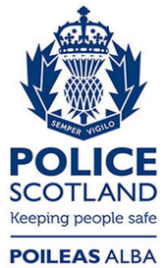 Freedom of Information ResponseOur reference:  FOI 23-0576Responded to:  23 March 2023